Проект: «Универсальные ценности: семья, человек» – победитель Международного открытого грантового конкурса «Православная инициатива 2019–2020» Фонда поддержки гуманитарных и просветительских инициатив «Соработничество»ОТКРЫТОЕ РОДИТЕЛЬСКОЕ СОБРАНИЕ «НРАВСТВЕННЫЙ ВЫБОР»Дата: 22 октября 2020 года, 18.40 часов.Организаторы мероприятия и партнеры: Филиал ОАНО ВО «Московский психолого-социальный университет» в г. Красноярске, расположенный по адресу: г. Красноярск, ул. Качинская, дом 64, строение 9; МАОУ Школа-интернат № 1 им. В.П. Синякова, ул. Пастеровская 25.Место проведения мероприятия: платформа ZOOMПодключиться к конференции Zoom можно по ссылке:https://us02web.zoom.us/j/2116473271?pwd=QVhNa0ljTmJDWkE3TzVmNEFjRDZkUT09Идентификатор конференции: 211 647 3271Код доступа: 176127ПРОГРАММА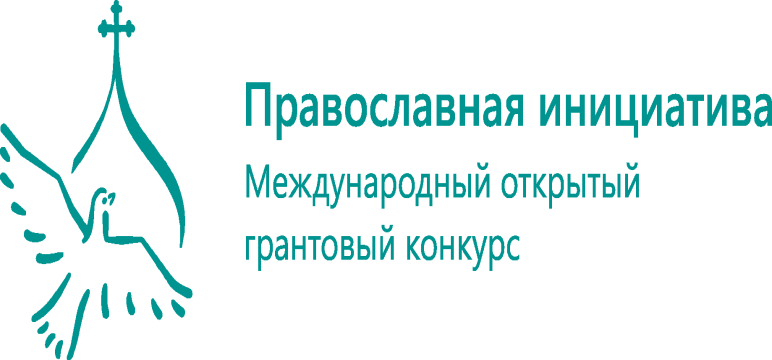 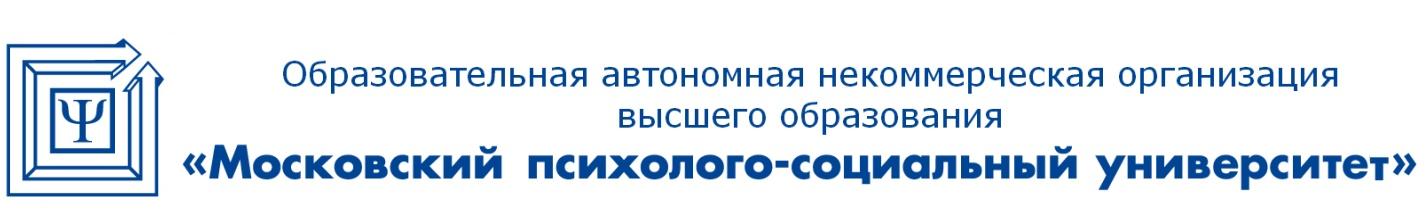 ВремяТематика Модератор, консультанты18.30-18.40Регистрация участников мероприятияРегистрация участников мероприятия18.40-18.50«Что есть нравственный выбор?» Этапы встречи:«Банк идей и вопросов» – Блиц ответы – комментарии психологов и специалистов. «Сделай выбор» – аргументируй выбор для родителей, педагогов, подростков. «Что делать, если…?» – ситуации и комментарии.«Информация к размышлению».«Итоги встречи».Татьяна Николаевна Ищенко, менеджер проекта, канд. пед. наук, доцент кафедры психологии и педагогики СибГУ им. М.В. Решетнева18.50-19.10Дискуссионная площадка «Банк идей и вопросов»: дети, родители, педагоги. Результаты анкетирования и интервьюирования. Блиц-ответы, комментарии и приемы совместной деятельности, сотрудничества и сотворчества от психологов.Наталья Сергеевна Супонева, практикующий психолог, консультант, преподаватель ОАНО ВО «Московский психолого-социальный университет».Юлия Викторовна Губина, педагог-психолог МАОУ школа-интернат №119.10-19.25«Сделай выбор». Подростки, педагоги и родители                    в выборе тем взаимного развития.Татьяна Николаевна ИщенкоНаталья Сергеевна Супонева19.25-19.40.«Что делать в ситуации, если …?»Ситуации выбора, ситуации успеха. Волонтеры как будущие и начинающие родители.Комментарии педагогов- психологов.Наталья Сергеевна Супонева, практикующий психолог, консультант, преподаватель ОАНО ВО «Московский психолого-социальный университет»Оксана Ивановна Потехина, педагог-психолог МАОУ «Лицей №3» Наталья Александровна Соловьева, психолог, тьютор МБОУ «Средняя школа №13» 19.40-19.45«Информация к размышлению»:«Индивидуализация образовательного процесса и нравственное воспитание обучающихся с НОДА в новых условиях».Роман Валерьевич Кузьмин, заместитель директора МАОУ школы-интерната № 1, учитель высшей квалификационной категории19.45-19.50Ключевые суждения по итогам открытого родительского собрания «Нравственный выбор».Анонс фильмов и лекций в свободном доступе в сети интернет для совместного просмотра. Ищенко Татьяна Николаевна, менеджер проекта, канд. пед. наук, доцент кафедры психологии и педагогики СибГУ им. М.В. РешетневаНаталья Сергеевна Супонева, практикующий психолог, консультант, преподаватель ОАНО ВО «Московский психолого-социальный университет»